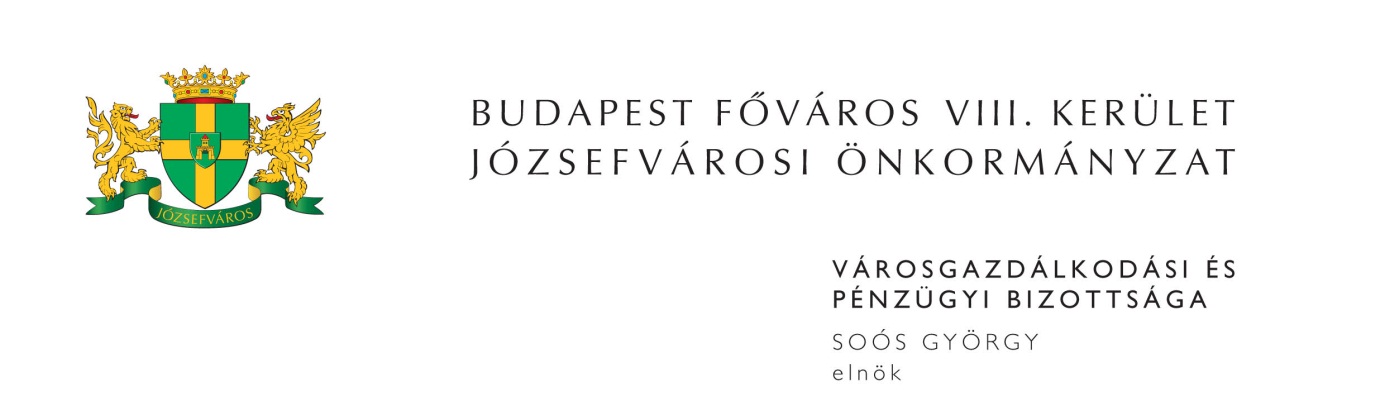 M E G H Í V ÓBudapest Józsefvárosi Önkormányzat Városgazdálkodási és Pénzügyi Bizottsága2014. évi 19. rendes ülését2014. augusztus 4-én (hétfőn) 1300 órárahívom össze.A Városgazdálkodási és Pénzügyi Bizottság ülését a Józsefvárosi Polgármesteri HivatalIII. 300-as termében (Budapest, VIII. Baross u. 63-67.) tartja.Napirend:1. Zárt ülés keretében tárgyalandó előterjesztések(írásbeli előterjesztés)„Vállalkozási szerződés a Polgármesteri Hivatal vizesblokkjainak felújítása” tárgyú, közbeszerzési értékhatárt el nem érő beszerzési eljárás eredményének megállapításáraElőterjesztő: dr. Sánta Zsófia – a Jegyzői Kabinet vezetője		ZÁRT ÜLÉSJavaslat „Vállalkozási szerződés keretében az Alföldi és Sárkány utca felújítási munkáinak elvégzése” tárgyú közbeszerzési eljárás eredményének megállapítására (PÓTKÉZBESÍTÉS)						ZÁRT ÜLÉSElőterjesztő: dr. Mészár Erika - aljegyző Javaslat „Kiviteli tervezési és kivitelezési vállalkozási szerződés keretében energiaracionalizálás Józsefvárosban a KEOP-5.5.0/A/12-2013-0122 azonosító számú projekt során” tárgyú közbeszerzési eljárás eredményének megállapítására és javaslat új közbeszerzési eljárás megindítására (PÓTKÉZBESÍTÉS)	ZÁRT ÜLÉSElőterjesztő: Fernezelyi Gergely DLA – a Városfejlesztési és Főépítészi Ügyosztály vezetője Javaslat fakárral kapcsolatos kártérítési igény rendezésére	 (PÓTKÉZBESÍTÉS)Előterjesztő: Ács Péter – a Józsefvárosi Közterület-felügyelet és Városüzemeltetési Szolgálat igazgatója 							ZÁRT ÜLÉS2. Vagyongazdálkodási és Üzemeltetési ÜgyosztályElőterjesztő: Pénzes Attila – ügyosztályvezető(írásbeli előterjesztés)Közterület-használati kérelmek elbírálása (PÓTKÉZBESÍTÉS)Javaslat az Új Teleki téri piac bérlői kérelmeinek elbírálására3. Kisfalu Kft.Előterjesztő: Kovács Ottó – ügyvezető igazgató(írásbeli előterjesztés)A Budapest VIII. kerület, Bláthy Ottó u. 17. szám alatti társasház alapító okiratának módosításához közös tulajdon megszüntetésére vonatkozó okirat megkötése a társasházzal (PÓTKÉZBESÍTÉS)Ben-Roy Kft. bérbevételi kérelme a Budapest VIII. kerület, Baross utca 81. szám alatti üres, önkormányzati tulajdonú nem lakás célú helyiségreJavaslat a Budapest VIII. kerület, Krúdy Gy. u. 3. szám alatti üres, önkormányzati tulajdonú nem lakás célú helyiségcsoport bérbeadására kiírt nyilvános egyfordulós pályázat lezárására, az eredmény megállapítására és az újbóli pályázatra történő kiírásraJavaslat a Budapest VIII. kerület, Rákóczi út 19. szám alatti üres, önkormányzati tulajdonú nem lakás célú helyiség bérbeadására újbóli nyilvános egyfordulós pályázatra történő kiírásraJavaslat a Budapest VIII. kerület, Rákóczi út 51. szám alatti üres, önkormányzati tulajdonú nem lakás célú helyiség bérbeadására újbóli nyilvános egyfordulós pályázatra történő kiírásraJavaslat a Budapest Józsefvárosi Önkormányzat beruházásában megvalósuló közterületi munkálatokhoz kapcsolódó kövek a Budapest VIII., Kőris u. 7. szám alatti telken történő elhelyezésére4. Egyebek(írásbeli előterjesztés)Javaslat Vas Dávid tanácsadói tevékenységének 2014. július havi teljesítés igazolásáraElőterjesztő: Soós György – a Városgazdálkodási és Pénzügyi Bizottság elnökeJavaslat Gyenge Zsolt Attila tanácsadói tevékenységének 2014. április, május és június havi teljesítés igazolásáraElőterjesztő: Pintér Attila – képviselőJavaslat Pomázi Dániel tanácsadói tevékenységének 2014. június és július havi teljesítés igazolására (PÓTKÉZBESÍTÉS)Előterjesztő: dr. Révész Márta - képviselőMegjelenésére feltétlenül számítok. Amennyiben az ülésen nem tud részt venni, kérem, azt jelezni szíveskedjen Deákné Lőrincz Mártánál (Szervezési és Képviselői Iroda) 2014. augusztus 4-én 10,00 óráig a 459-21-51-es telefonszámon.Budapest, 2014. július 30. 	Soós György s.k.	elnök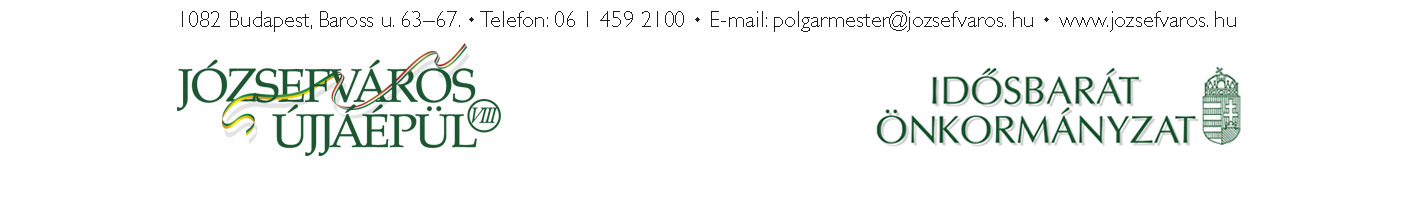 2